ADDITION PROBLEMSKS1 – 2001 Paper1.15, 25 and 352.3 more fives. So: 5 + 5 +  5 + 5 + 5  = 253.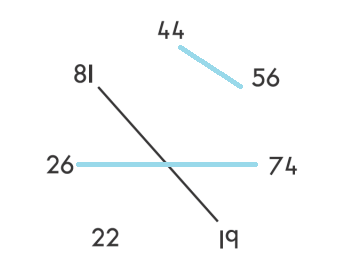 4.136KS1 – 2002 Papers5.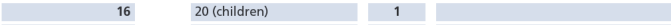 6.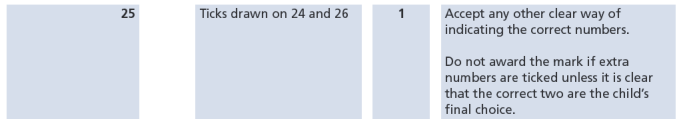 7.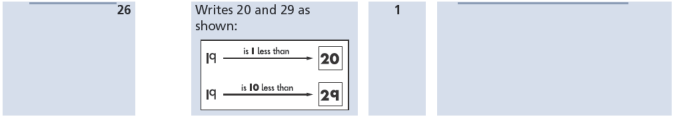 KS1 – 2003 Paper 18.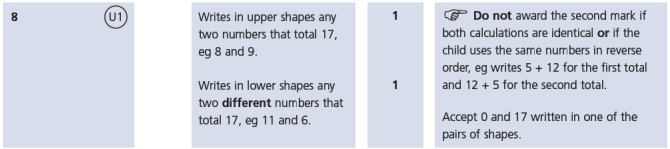 KS1 – 2005 Paper 19.One example: 13+7+3=23 etc.KS1 – 2007 Paper 110.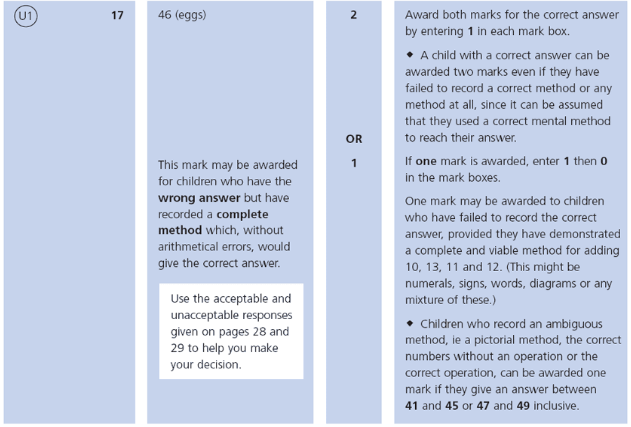 KS1 – 2007 Paper 211.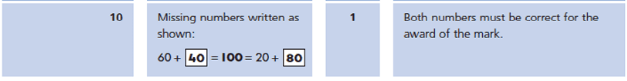 KS1 – 2009 Paper 112.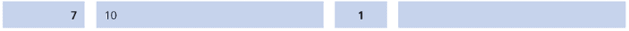 13.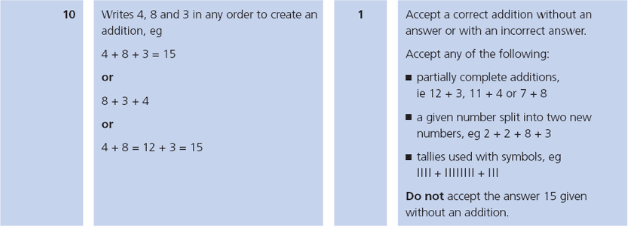 14.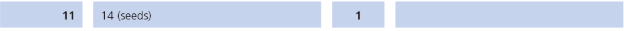 KS1 – 2016 Paper - Reasoning15.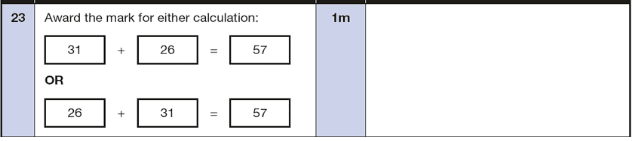 KS1 – 2016 Paper - Arithmetic (Second)16.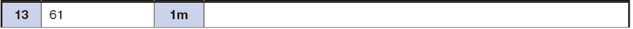 KS1 – 2016 Paper – Reasoning (Second)17.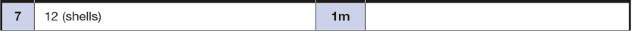 18.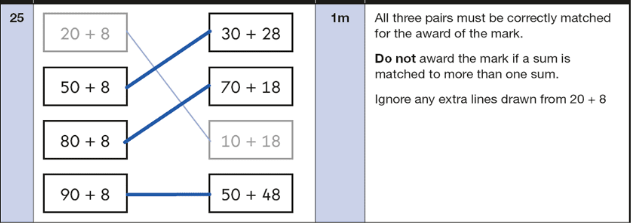 KS1 – 2017 Paper – Arithmetic19.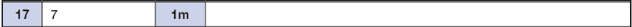 KS1 – 2017 Paper – Reasoning20.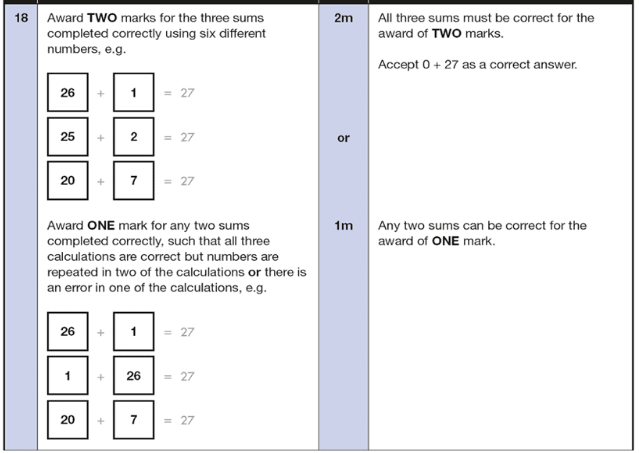 21.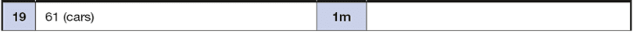 22.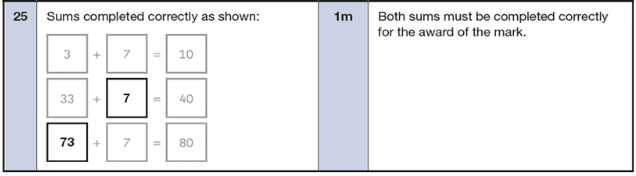 KS1 – 2018 Paper – Reasoning23.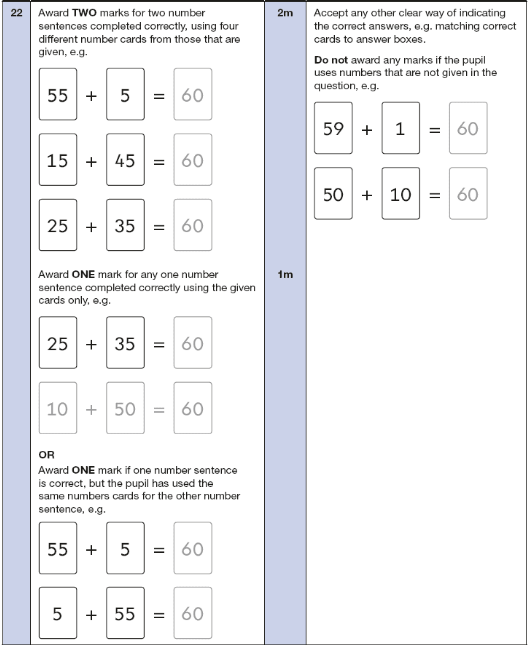 KS1 – 2019 Paper – Reasoning24.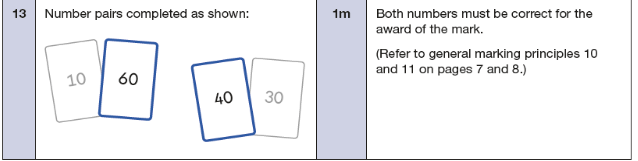 KS1 – 2022 Paper – Arithmetic25.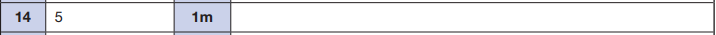 KS1 – 2022 Paper – Reasoning26.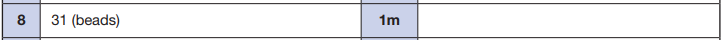 27.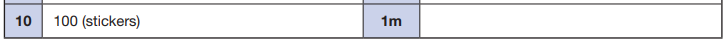 28.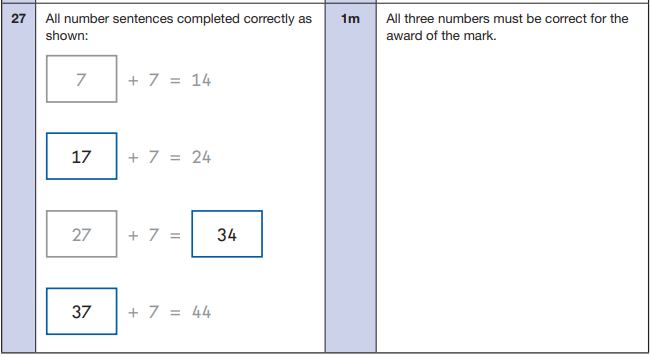 